                               Umowa Nr ………………………                      PROJEKT                        załącznik nr 5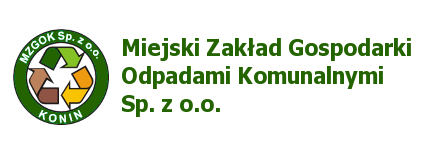 W dniu ………………………………………………. w Koninie między:Miejskim Zakładem Gospodarki Odpadami Komunalnymi Sp. z o.o.ul. Sulańska 13,62-510 Konin,Tel. (63) 246-81-79; faks (63) 211-32-78;NIP 6652970029, REGON 301719592Sąd Rejonowy Poznań - Nowe Miasto, IX Wydz. Gosp. Krajowego Rejestru Sądowego, nr 0000384025,zwanym dalej „ZAMAWIAJĄCYM", reprezentowanym przez:Prezesa Zarządu - mgr inż. Jana Skalskiegoa……………………………………………………………………………………………………………………………………….……………………………………………………………………………………………………………………………………….Tel. …………………………………………………………………….reprezentowanym przez: ………………………………………………………………….zwanym dalej ”WYKONAWCĄ”, który został wyłoniony w drodze przeprowadzonegopostępowania w formie „rozeznania rynku": nr sprawy: TZ.360/26/2018  z dn. 08.10.2018 r.została zawarta umowa o następującej treści:§ 1Przedmiot, zakres i termin realizacji umowy Przedmiotem umowy jest dostawa środków czystości oraz artykułów higienicznych dla Zamawiającego. Zamawiający powierza a dostawca przyjmuje do realizacji dostawę środków czystości oraz artykułów higienicznych zgodnie z opisem przedmiotu zamówienia - załącznik nr 1 oraz złożoną Ofertą stanowiącą integralną część umowy.Dostawa będzie dokonywana sukcesywnie według potrzeb Zamawiającego. Każdorazowo Zamawiający określi zakres zamawianego przedmiotu umowy. Dostawca będzie realizował dostawę w ciągu trzech dni roboczych od otrzymania zamówienia lub obopólnie uzgodnionym dniu.Zamawiający nie dopuszcza towarów nie ujętych w opisie przedmiotu zamówienia. W przypadku ich dostarczenia do zamawiającego zostaną one zwrócone wykonawcy, na jego koszt.Dostawca zobowiązuje się do bezpłatnego dostarczania zamówionych artykułów do siedziby Zamawiającego – Konin ul. Sulańska 13Termin wykonania dostawy od dnia 01.01.2019 r. do 31.12.2019 r.§ 2Osoby odpowiedzialne za realizację umowyStrony ustanawiają Przedstawicieli - osoby odpowiedzialne za realizację umowy:Ze strony Zamawiającego:imię i nazwisko -	Michał Ciesielskifunkcja:	-	Specjalista ds. administracyjnychtel./fax	-	63 246 81 79 wew. 213e-mail	-	m.ciesielski@mzgok.konin.plZe strony Wykonawcy:imię i nazwisko -	…………………………………………..funkcja:	-             ………………………………………….tel./fax	-	………………………………………..e-mail	-             ………………………………………..Zmiany osób pełniących funkcję Przedstawicieli ze strony Zamawiającego jak i Wykonawcy, nie wymagają aneksu do umowy. Powyższe zmiany wymagają pisemnego powiadomienia drugiej strony umowy.§ 3Wartość przedmiotu umowy i warunki płatnościWartość umowy ustala się na kwotę  ………………………… zł. (netto) + ………………….. podatek VATstanowi to …………………………… zł. brutto(słownie: ………………………………………………………………………………………. brutto), zgodnie z ofertą stanowiącą załącznik do umowy.Należność za wykonanie przedmiotu umowy zostanie naliczona zgodnie z cenami na poszczególne artykuły z załącznika nr 4 – formularz cenowy.Zapłata nastąpi przelewem w ciągu  30  dni od otrzymania faktury VAT.Wykonawca oświadcza, że dokonał zgłoszenia rejestrującego w Urzędzie  Skarbowym z tytułu podatku od towarów  i usług VAT i otrzymał nr identyfikacji podatkowej ……………….. oraz, że jest upoważniony do wystawiania  faktury VAT.Zamawiający oświadcza, że dokonał zgłoszenia rejestracyjnego w Urzędzie Skarbowym z tytułu podatku od towarów i usług VAT, otrzymał nr identyfikacji podatkowej 6652970029 oraz, że jest upoważniony do otrzymywania faktury VAT.Zamawiający dopuszcza możliwość zwiększenia wartości zamówienia do 20% kwoty określonej       w § 3 ust. 1 niniejszej umowy.§ 4Kary umowneStrony ustalają odpowiedzialność za niewykonanie lub nienależyte wykonanie zobowiązań umownych  w formie kar umownych, w następujących wypadkach i wysokościach:1.  Dostawca zobowiązuje się zapłacić  Zamawiającemu kary umowne : za nieterminową dostawę przedmiotu umowy karę umowną w wysokości 5% wartości nie dostarczonego towaru za każdy dzień zwłoki.  w przypadku odstąpienia od umowy z przyczyn od siebie zależnych wysokości 10%  wynagrodzenia umownego Zamawiający zobowiązuje się zapłacić  Dostawcy karę umowną w wysokości 10% wynagrodzenia umownego w przypadku odstąpienia od umowy z przyczyn od siebie zależnych.Niezależnie od ustalonych kar, strony mogą dochodzić odszkodowania uzupełniającego na zasadach ogólnych, w przypadku gdy szkoda przewyższa wysokość nałożonych kar. § 5Postanowienia końcoweStrony zobowiązują się do rozwiązywania wszelkich ewentualnych sporów w sposób polubowny      i kompromisowy. W przypadku gdy strony nie będą mogły znaleźć rozwiązania polubownego spór rozstrzygnie sąd powszechny właściwy dla lokalizacji siedziby Zamawiającego.W sprawach nieuregulowanych niniejszą umową mają zastosowanie właściwe przepisy Kodeksu Cywilnego.Wszelkie zmiany niniejszej umowy mogą być dokonywane, za zgodą obu stron, wyrażoną na piśmie, pod rygorem ich nieważności.Integralną częścią składową niniejszej umowy jest:załącznik nr 3 – formularz ofertyzałącznik nr 4 – formularz cenowy.Umowę sporządzono w czterech jednobrzmiących egzemplarzach, z których trzy otrzymuje Zamawiający, a jeden Wykonawca. NIP ……………………. REGON ………………ZamawiającyWykonawca